МИНОБРНАУКИ РОССИИОрский гуманитарно-технологический институт (филиал)федерального государственного бюджетного образовательного учреждениявысшего образования «Оренбургский государственный университет»(Орский гуманитарно-технологический институт (филиал) ОГУ)Кафедра истории, философии и социально-гуманитарных наук ФОНД ОЦЕНОЧНЫХ СРЕДСТВПО ДИСЦИПЛИНЕ«Б1.Д.Б.33 Социокультурная коммуникация»Уровень высшего образованияБАКАЛАВРИАТНаправление подготовки40.03.01 Юриспруденция(код и наименование направления подготовки)Гражданско-правовой (наименование направленности (профиля) образовательной программы)КвалификацияБакалаврФорма обученияОчнаяОчно-заочнаяг. Орск 2021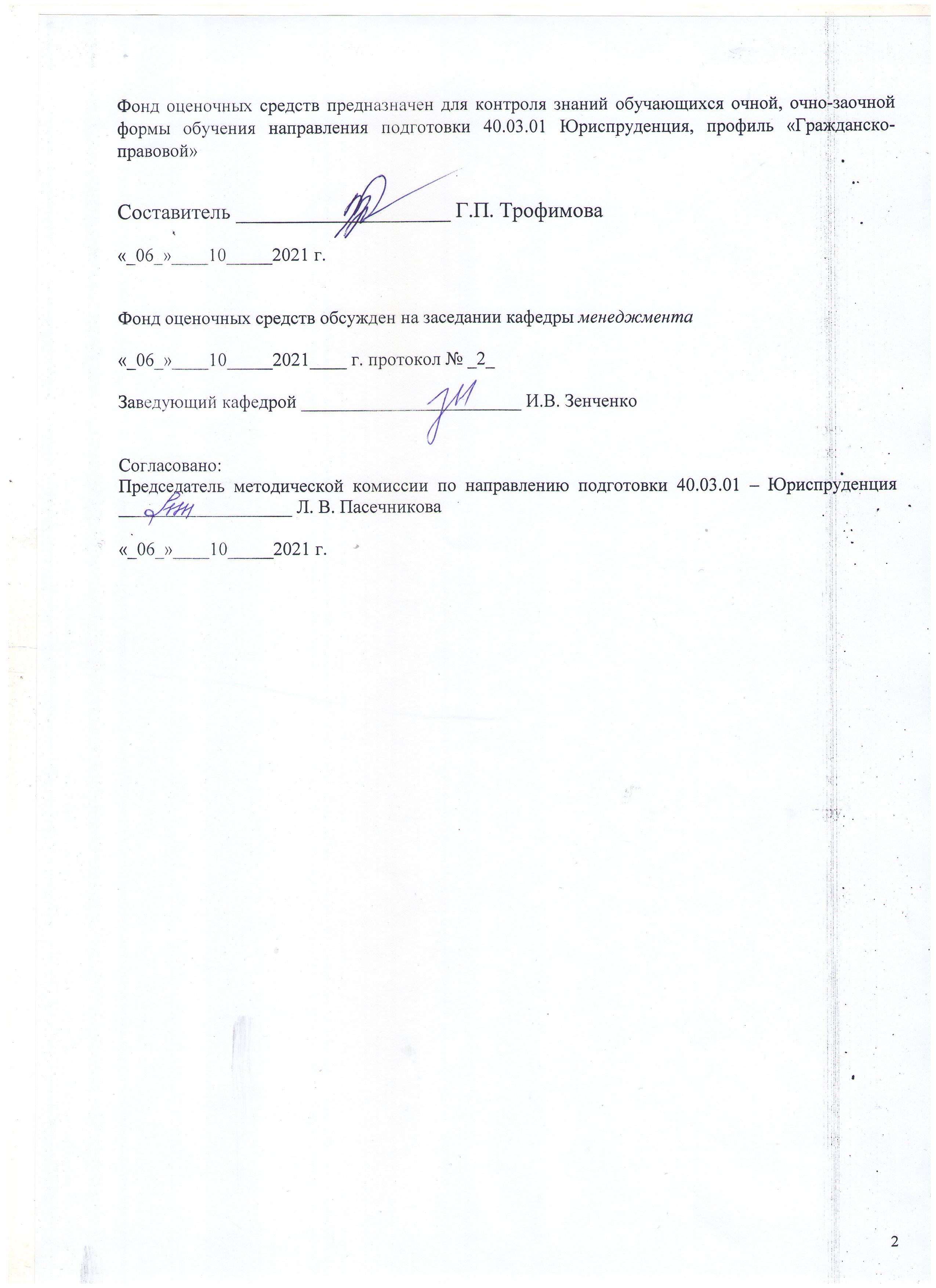 Раздел 1. Перечень компетенций, с указанием этапов их формирования в процессе освоения дисциплиныРаздел 2. Типовые контрольные задания и иные материалы, необходимые для оценки планируемых результатов обучения по дисциплине (оценочные средства). Описание показателей и критериев оценивания компетенций, описание шкал оценивания                                                      Блок А Блок А - Оценочные средства для диагностирования сформированности уровня компетенций – «знать»А.0 Задания для текущей аттестации и рубежного контроля    1.  Что первоначально означало латинское слово «cultura»?        а) Цивилизация;        б) Искусство;        в) возделывание земли.        г) культ    2.  Культура представляет собой:        а) способ человеческой деятельности        б) результат человеческой деятельности        в) уровень развития человека        г) всё перечисленное   3.  Кто из мыслителей противопоставлял понятия. культура и цивилизация?         а) П. Сорокин         б) Ф.Ницше         в) Н. Бердяев         г) О. Шпенглер   4.  В каком смысле употребляется, понятие “вторая природа”?          а) общество          б) техника          в) культура          г) искусство   5.  Соотнесите  определения культуры с ее функциями:          а) культура – это идеи и образы                                        1 регулятивная          б) культура -  способы жизнедеятельности                      2 символическая          в) культура -   способ  регулирования                               3 деятельностная          г) культура – способ очеловечивания                               4 социализирующая         Правильный ответ:  А-2; Б-3; В-1; Г-4   6.Существовала ли культура в момент появления человека?           а) существовала           б) не существовала           в) их возникновение- процесс одновременный      7.К пространству культуры относятся (не менее 2-х ответов)           а) религия           б) образование           в) искусство           г) сфера обслуживания и быта        8. Культура как фактор, формирующий, условия и средства человеческого общения выполняет функцию:               а) интегративную               б) социализирующую               в) коммуникативную           9. Кто из мыслителей противопоставлял элите, творящей культуру, идейно и культурно разобщенные массы?          а) В. Дильтей          б Й. Хейзинга          в) Х. Ортега и Гассет.       10.Что включает в себя функция социализации человека?         а) учит жить в современном мире          б) формирует сознание и самосознание          в) формирует культуру участия в политической жизни          г) формирует и воспитывает человека с помощью традиций, обрядов, ценностей культуры и   цивилизации        11. Соотнесение человеком себя с определенным коллективом, этносом – это:              а) Коллективизм              б) Культурная идентификация              в) психологическая адаптация.              г) национальная идентификация       12. Соотнесите определения::а)  Совокупность идей, взглядов и действий, утверждающих общественное признание человека, его ценность как личности, право на свободу и развитие своих способностей                                       Правильный ответ:.антропоцентризмб) Возвышение человека, понимание его как центра мироздания 1       2.   гуманизм Правильный ответ:А-2; Б-1        13. Взаимосвязь процессов развития культуры и человека проявляется в том, что:               а) эволюция человека создает предпосылки для развития культуры               б) эволюция культуры создает предпосылки для развития человека               в) эти процессы взаимообусловлены         14. Процесс социализации личности следует рассматривать как:               а) ограниченный по времени               б) продолжительный               в) непрерывный         15. «Субкультурного человека» характеризует:                а) стиль одежды                б) сленг                в) манеры поведения                 г) все перечисленное           16. Подберите понятие, характеризующее культуру, ориентированную на потребителя   с     “усредненным” уровнем развития.            а) народная культура            б) традиционная культура             в) массовая культура            г) повседневная культура           17. Какие каналы связи существуют между специализированным уровнем     культуры и культурой повседневности?             а) сфера образования             б) средство массовой информации             в) учреждение культуры             г) все перечисленное         18. Основные признаки, характеризующие массовую культуру (не менее 2-х ответов)            а) образность             б) нравственная направленность             в) развлекательность             г) ориентация на рынок, массовый спрос        19.    Соотнесите понятия:           а)Система норм, идеалов, ценностей, соответствующих отдельной общности или группе  в рамках определенной культуры – это:                                                          1  контркультура          б).   Система норм, идеалов, ценностей, соответствующих отдельной общности или группе противостоящая общекультурным нормам – это:                  2     субкультура   Правильный ответ: А-2; Б-1         20. Как называется совокупность правил поведения, регулирующих внешнее проявление человеческих отношений?            а) этика            б) нормативная культура                     в) этикет.       21. Стандарт культурной деятельности, регулирующей поведение человек – это:            а) обычай            б) норма            в) закон            г) традиция.      22. Культурная картина мира включает:            а) система образов и представлений человека о культурном пространстве            б) первичные интуиции            в) способы восприятия времени и пространства            г) все перечисленное        23.   Знак, замещающий какой-либо объект, позволяющий человеку ориентироваться в конкретной ситуации:              а) образ              б) артефакт              в) символ        24.  К языкам культуры не относятся:             а) церемонии             б) акты поведения             в) природные объекты             г) вещественные формы        25.  Значительная часть информации передается:             а) вербальной коммуникацией             б) жестами             в) невербальной коммуникацией             г) паравербальной коммуникацией         26. Косвенное общение осуществляется путем:             а) устной или письменной речи             б) произведений литературы, искусства, средств массовой информации             в) письменной речи        27. Какие средства коммуникации относятся к невербальным? (не менее 2-х ответов)             а) речь             б) жест             в) мимика             г) одежда           28. Коммуникация –это:            а) конкретно-исторический процесс            б) универсальный процесс            в) социально-обусловленный процесс           29. Среди языков культуры первыми появились:              а) конвенциональные              б) функциональные              в) естественные              г) иконические           30. В качестве основания типологизации культур могут быть выбраны: (не менее 2-х ответов)           а) ценностные основания           б) формационные признаки           в) историко-географические основания           г) религии         31. Соотнесите указанные характеристики с типами культуры:        а) Религиозный фактор играет основную роль                 1 западная культура        б) основой выступает рациональное начало                      2 русская культура        в) ведущую роль играет нравственное начало                  3 восточная культура         Правильный ответ:  А-3; Б-1; В-3          32. Назовите виды отношений и связей между культурами и изменений, возникающих в этом процессе:           а) взаимодействие культур           б) взаимодополняемость культур           в) взаиморазвитие культур           г) диалог культур           33. Соотнесите понятия:        а) процесс взаимовлияния культур, когда одна культура воспринимает черты другой                2  ассимиляция        б) процесс взаимодействия культур, когда одна культура            поглощает другую                                                            1 аккультурация         Правильный ответ: А- 2; Б-2           34 . Под социокультурной динамикой понимаются:             а) прогрессивные изменения в культуре             б) волнообразное развитие             в) изменения в культуре под влиянием внешних и внутренних  факто  ров           35. Особенностью современной социокультурной ситуации является:          а) коллективизм          б) стремление к национальной замкнутости          в) тенденция к глобализацииА.1 Примерные вопросы для устного собеседования?1. Существовала ли культура в момент появления человека?  Нет. Антропогенез и культурогенез  -единый процесс, протекающий единовременно.2. Назовите основные компоненты в структуре культуры.Основными компонентами культурного пространства являются материальная и духовная культура	3. Что такое культурный код? Культурный код – понятие, отражающее самобытность и уникальность культуры, совокупность традиций, норм, ценностей, национальный характер4. Как называется процесс включения человека в отношения с другими людьми и в    общественные отношения?Этот процесс определяется понятием «социализация»Рекомендации по оцениванию устных ответов студентов:С целью контроля и подготовки студентов к изучению новой темы вначале каждой практического занятия преподавателем проводится индивидуальный или фронтальный устный опрос по выполненным заданиям предыдущей темы. Критерии оценки: – правильность ответа по содержанию задания (учитывается количество и характер ошибок при ответе);– полнота и глубина ответа (учитывается количество усвоенных фактов, понятий и т.п.);– сознательность ответа (учитывается понимание излагаемого материала);– логика изложения материала (учитывается умение строить целостный, последовательный рассказ, грамотно пользоваться специальной терминологией);– рациональность использованных приемов и способов решения поставленной учебной задачи (учитывается умение использовать наиболее прогрессивные и эффективные способы достижения цели);– своевременность и эффективность использования наглядных пособий и технических средств при ответе (учитывается грамотно и с пользой применять наглядность и демонстрационный опыт при устном ответе);– использование дополнительного материала (обязательное условие);– рациональность использования времени, отведенного на задание (не одобряется затянутость выполнения задания, устного ответа во времени, с учетом индивидуальных особенностей студентов).Оценка «отлично» ставится, если студент: 1) полно и аргументировано отвечает по содержанию вопроса; 2) обнаруживает понимание материала, может обосновать свои суждения, применить знания на практике, привести необходимые примеры не только по учебнику, но и самостоятельно составленные; 3) излагает материал последовательно и правильно.Оценка «хорошо» ставится, если студент дает ответ, удовлетворяющий тем же требованиям, что и для оценки «5», но допускает 1-2 ошибки, которые сам же исправляет.Оценка «удовлетворительно» ставится, если студент обнаруживает знание и понимание основных положений данного вопроса, но: 1) излагает материал неполно и допускает неточности в определении понятий или формулировке правил; 2) не умеет достаточно глубоко и доказательно обосновать свои суждения и привести свои примеры; 3) излагает материал непоследовательно и допускает ошибки.Оценка «неудовлетворительно» ставится, если студент обнаруживает незнание ответа на соответствующий вопрос, допускает ошибки в формулировке определений и правил, искажающие их смысл, беспорядочно и неуверенно излагает материал. Оценка «2» отмечает такие недостатки в подготовке студента, которые являются серьезным препятствием к успешному овладению последующим материалом.Блок B Оценочные средства для диагностирования сформированности уровня компетенций «уметь»В.1   Примерные практические задания         Задание 1. Проанализируйте особенности процесса социализации в отдельной культурной среде (религиозная, профессиональная и пр.Процесс социализации в религиозной среде обусловлен, в первую очередь, религиозными нормами и ценностями, в профессиональной атмосфере – рациональными установками, нормами и законами          Задание 2. К какой системе знаков можно отнести 1) дым, тучи на небе?Перечисленные знаки следует отнести к естественной знаковой системе.2)Температура на градуснике? Этот показатель относится к конвенциональной знаковой системе          Критерии оценки заданий реконструктивного уровня Оценка «отлично» ставится, если студент умеет анализировать и объяснять не только результат, но и процесс получения этого результата. Понимает структуру процесса добычи знаний, его организацию, последовательность этапов, связи между ними. Знание характеризуются системностью. Имеет практику рефлексии своей собственной умственной деятельности.Оценка «хорошо» – самостоятельно воспроизводит знания с элементами их преобразования. Применяет знания в видоизмененной, но близкой к типовой ситуации, однако проявляет при этом некоторую неуверенность. Понимает структуру этих знаний, связи между их элементами. Выделяет элементы, "видит" объединяющую идею и целое, его знания имеют высокий уровень системности. Воспроизводит процесс добывания знаний, но без помощи извне не всегда справляется.Оценка «удовлетворительно» – самостоятельно воспроизводит знания с элементами преобразования. Применяет их в видоизмененной, но близкой к типовой ситуации. Дает свою собственную интерпретацию материала (объяснение, краткое изложение). Умеет устанавливать причинно-следственные связи, осуществляет перенос действий. Нуждается в помощи преподавателя. Неспособен к рефлексии своей собственной умственной деятельности.Оценка «неудовлетворительно» – самостоятельно воспроизводит знания с элементами преобразования. Применяет их в видоизмененной, но близкой к типовой ситуации. Не может дать свою собственную интерпретацию материала (объяснение, краткое изложение). Не умеет устанавливать причинно-следственные связи, не осуществляет перенос действий. Неспособен к рефлексии своей собственной умственной деятельности.                 В.2 Темы рефератов1. Основные модели культуры в трудах мыслителей.2.Материальная и духовная культура.3.Массовая и элитарная культура.4. Основные социальные институты культуры и их характеристики.5.Понятие и основные формы коммуникации.6.Классификация языковых систем.           7.Общение и язык.           8.Социокультурная специфика языковых систем.9.Специфика коммуникации в культурах индо-буддийского типа.10.Специфика общения в культурах конфуцианско-даосистского типа.11.Социокультурная специфика ислама.12.Специфика коммуникации в поликультурном пространстве России.13.Этноцентризм и его исторические корни.14.Способы предотвращения проявлений экстремизма в поликультурной среде.215.Внешние и внутренние факторы культурной динамики.Подготовка рефератов направлена на развитие и закрепление у студентов навыков самостоятельного глубокого, творческого и всестороннего анализа научной, методической и другой литературы по актуальным проблемам дисциплины; на выработку навыков и умений грамотно и убедительно излагать материал, четко формулировать теоретические обобщения, выводы и практические рекомендации. Реферат должен содержать следующие структурные элементы: титульный лист, заполненный по единой форме, оглавление с указанием всех разделов реферата и номерами страниц; введение объемом не более 1,5-2 печатные страницы; основная часть, которая содержит одну или несколько глав, состоящих из 2-3 параграфов (пунктов, разделов); заключение, которое содержит главные выводы основной части, и в котором отмечается выполнение задач и достижение цели, сформулированных во введении; приложения, включающие график и таблицы (если таковые имеются); библиографическое описание использованных источников. В тексте реферата обязательны ссылки на первоисточники. Общий объем реферата должен быть в пределах 10-18 печатных страниц. Печатный вариант работы выполняется на белой бумаге формата А4 (210х297 мм). Текст работы излагается на одной стороне листа. Все линии, цифры, буквы и знаки работы должны быть черного цвета Основной текст реферата быть должен быть набран шрифтом Times New Roman, размер 14, начертание обычное, через полуторный интервал, выравнивание по ширине страницы. Для оформления таблиц и подписей к рисункам допускается Times New Roman, размер 12 пт. Реферат должен быть предоставлен в установленный преподавателем срок. В случае несвоевременного представления работы, реферат не проверяется преподавателем. Рефераты должны отвечать высоким квалификационным требованиям в отношении научности содержания и оформления. Понимание реферата как законченного целостного авторского текста определяет критерии его оценки: новизна текста; обоснованность выбора источников; степень раскрытия сущности вопроса; соблюдения требований к оформлению. Оценка «отлично» ставится, если выполнены все требования к написанию и защите реферата: обозначена проблема и обоснована её актуальность, сделан краткий анализ различных точек зрения на рассматриваемую проблему и логично изложена собственная позиция, сформулированы выводы, тема раскрыта полностью, выдержан объём, соблюдены требования к внешнему оформлению, даны правильные ответы на дополнительные вопросы.Оценка «хорошо» – если основные требования к реферату и его защите выполнены, но при этом допущены ошибки. В частности, имеются неточности в изложении материала; отсутствует логическая последовательность в суждениях; не выдержан объём реферата; имеются упущения в оформлении; на дополнительные вопросы при защите даны неполные ответы.Оценка «удовлетворительно» – если имеются существенные отступления от требований к реферированию. В частности, тема освещена неполно; допущены фактические ошибки в содержании реферата или при ответе на дополнительные вопросы; во время защиты отсутствует вывод.Оценка «неудовлетворительно» – если тема реферата не раскрыта, обнаруживается существенное непонимание проблемы.Блок C - Задания творческого уровня, позволяющие оценивать и диагностировать умения интегрировать знания различных областей, аргументировать собственную точку зренияС.1 Индивидуальные творческие задания для рубежного контроляЗадание 1. На ранних этапах развития люди отождествляли себя с явлениями природы. Как   сохранились и в чем проявляются древние религиозные представления в современных культурах. Покажите это на примере русской культуры.Особое отношение к природе и отождествление себя с ней сохранилось особенно устойчиво в восточных и русской культурах. Так. В русской культуре сохраняется культ «земли-матушки», «леса- батюшки» и т.д.Задание 2. Назовите известные Вам контркультуры в современной России? Почему они становятся все более распространенными? Наиболее известные контркультуры – скинхеды, сатанисты. Их распространение и популярность обусловлены нестабильностью социальной ситуации, культурной депривацией. Задание 3. Назовите знаки-символы, распространенные в городской среде и регулирующие ее жизнедеятельность. Это, в первую очередь, дорожные знаки, различного рода указатели и рекламные щиты. Критерии оценки заданий творческого уровняОценка «отлично» - ответ на вопрос задачи дан правильный. Объяснение хода её решения подробное, последовательное, грамотное, с теоретическими обоснованиями и ссылками на нормативно-правовые акты.Оценка «хорошо» - ответ на вопрос задачи дан правильный. Объяснение хода её решения подробное, но недостаточно логичное, с единичными ошибками в деталях, некоторыми затруднениями в теоретическом обосновании и указании нормативно-правовых актов.Оценка «удовлетворительно» - ответ на вопрос задачи дан правильный. Объяснение хода её решения недостаточно полное, непоследовательное, с ошибками, слабым теоретическим обоснованием.Оценка «неудовлетворительно» - ответ на вопрос задачи дан неправильный. Объяснение хода её решения дано неполное, непоследовательное, с грубыми ошибками, без теоретического обоснования и ссылок на нормативно-правовые акты.           Блок D – Состав билета для промежуточной аттестации, проводимой в форме зачетаОрский гуманитарно-технологический институт (филиал)федерального государственного бюджетного образовательного учреждениявысшего образования «Оренбургский государственный университет»Факультет ____экономический_________Кафедра _______менеджмента___________________________Направление подготовки _____ Юриспруденция______________________Профиль _______ Гражданско-правовой ______________________________Дисциплина: Социокультурная коммуникацияБилет № ___Понятие и сущность культуры Особенности невербальной коммуникацииСоставитель    					Подпись			Г.П. ТрофимоваЗаведующий кафедрой				Подпись			И.В. ЗенченкоМПРаздел 3. Методические материалы, определяющие процедуры оценивания знаний, умений, навыков и (или) опыта деятельности, характеризующих этапы формирования компетеций.В  билет включено два теоретических вопроса. Зачет проводится в устной форме. На подготовку к ответу студенту отводится 30 минут. Оценивание ответа проводится по критериям, изложенным ниже. Описание показателей и критериев оценивания компетенций, описание шкал оцениванияОценивание выполнения тестовОценивание выполнения проверочных работОценивание выполнения индивидуальных творческих заданий, рефератов, докладов Оценивание ответа на зачетеОценивание ответа на экзаменеВ экзаменационный билет включено два теоретических вопроса. Зачет  проводится в устной форме. На подготовку к ответу студенту отводится 20 минут. Оценивание ответа проводится по критериям, изложенным выше. Код и наименование формируемых компетенцийКод и наименование индикатора достижения компетенцииПланируемые результаты обучения по дисциплине, характеризующие этапы формирования компетенцийТипы контроляВиды оценочных средств по уровню сложности/шифр раздела в данном документеУК-5:Способен воспринимать межкультурное разнообразие общества в социально-историческом, этическом и философском контекстахУК-5-В-1 Находит и использует необходимую для саморазвития и взаимодействия с другими информацию о культурных особенностях и традициях различных социальных группУК-5-В-3 Конструктивно взаимодействует с людьми различных категорий с учетом их социокультурных особенностей в целях успешного выполнения профессиональных задач и социальной интеграцииЗнать:необходимую для саморазвития и взаимодействия с другими информацию о культурных особенностях и традициях различных социальных группТестирование по лекционному материалу. Устное собеседование - (опрос)Блок A – задания репродуктивного уровняУК-5:Способен воспринимать межкультурное разнообразие общества в социально-историческом, этическом и философском контекстахУК-5-В-1 Находит и использует необходимую для саморазвития и взаимодействия с другими информацию о культурных особенностях и традициях различных социальных группУК-5-В-3 Конструктивно взаимодействует с людьми различных категорий с учетом их социокультурных особенностей в целях успешного выполнения профессиональных задач и социальной интеграцииУметь:использовать знания об историческом наследии и социокультурных традициях различных социальных групп в профессиональной деятельностиВыполнение заданий творческого уровня.Устное собеседование (опрос)Написание рефератаБлок B – задания реконструктивного уровняУК-5:Способен воспринимать межкультурное разнообразие общества в социально-историческом, этическом и философском контекстахУК-5-В-1 Находит и использует необходимую для саморазвития и взаимодействия с другими информацию о культурных особенностях и традициях различных социальных группУК-5-В-3 Конструктивно взаимодействует с людьми различных категорий с учетом их социокультурных особенностей в целях успешного выполнения профессиональных задач и социальной интеграцииВладеть:навыками конструктивного взаимодействия с людьми, представляющими различные социальные группы, с их этноконфессиональными и культурными особенностямиИндивидуальные творческие заданияБлок C – задания практико-ориентированного и/или исследовательского уровняУК-9 Способен использовать базовые дефектологические знания в социальной и профессиональной сферахУК-9-В-1 Понимает особенности развития человека с ограниченными возможностями здоровьяУК-9-В-2 Демонстрирует готовность применять базовые дефектологические знания, принципы, методы в социальной и профессиональной сферахЗнать:  базовые дефектологические термины и компоненты инклюзивной компетентности Тестирование по лекционному материалу. Устное собеседование - (опрос)Блок A – задания репродуктивного уровняУК-9 Способен использовать базовые дефектологические знания в социальной и профессиональной сферахУК-9-В-1 Понимает особенности развития человека с ограниченными возможностями здоровьяУК-9-В-2 Демонстрирует готовность применять базовые дефектологические знания, принципы, методы в социальной и профессиональной сферахУметь: применять базовые дефектологические знания в социальной и профессиональной сферахВыполнение заданий творческого уровня.Устное собеседование (опрос)Написание рефератаБлок B – задания реконструктивного уровняУК-9 Способен использовать базовые дефектологические знания в социальной и профессиональной сферахУК-9-В-1 Понимает особенности развития человека с ограниченными возможностями здоровьяУК-9-В-2 Демонстрирует готовность применять базовые дефектологические знания, принципы, методы в социальной и профессиональной сферах Владеть: навыками взаимодействия в профессиональной и социальной сферах с лицами с ограниченными возможностями здоровья и инвалидами Индивидуальные творческие заданияБлок C – задания практико-ориентированного и/или исследовательского уровня4-балльнаяшкалаОтличноХорошоУдовлетворительноНеудовлетворительно100 балльная шкала85-10070-8450-690-49Бинарная шкалаЗачтеноЗачтеноЗачтеноНе зачтено4-балльная шкалаПоказателиКритерииОтлично1. Полнота выполнения тестовых заданий;2. Своевременность выполнения;3. Правильность ответов на вопросы;4. Самостоятельность тестирования.Выполнено 85-100 % заданий предложенного теста, в заданиях открытого типа дан полный, правильный ответ на поставленный вопрос.Хорошо1. Полнота выполнения тестовых заданий;2. Своевременность выполнения;3. Правильность ответов на вопросы;4. Самостоятельность тестирования.Выполнено 70-84 % заданий предложенного теста, в заданиях открытого типа были допущены неточности в определении понятий, терминов и др.Удовлетворительно1. Полнота выполнения тестовых заданий;2. Своевременность выполнения;3. Правильность ответов на вопросы;4. Самостоятельность тестирования.Выполнено 50-69 % заданий предложенного теста, в заданиях открытого типа дан неполный ответ на поставленный вопрос.Неудовлетворительно 1. Полнота выполнения тестовых заданий;2. Своевременность выполнения;3. Правильность ответов на вопросы;4. Самостоятельность тестирования.Выполнено 0-49 % заданий предложенного теста, на поставленные вопросы ответ отсутствует или неполный, допущены существенные ошибки в теоретическом материале (терминах, понятиях).4-балльная шкалаПоказателиКритерииОтлично1. Полнота выполнения 2. Своевременность выполнения.3. Правильность ответов на вопросы.4. Самостоятельность.5. Грамотность..Выполнены все задания, дан полный, развернутый ответ на поставленные вопросы.Хорошо1. Полнота выполнения 2. Своевременность выполнения.3. Правильность ответов на вопросы.4. Самостоятельность.5. Грамотность..Выполнены все задания, дан полный, развернутый ответ на поставленные вопросы; однако были допущены неточности в определении понятий, терминов и др.Удовлетворительно1. Полнота выполнения 2. Своевременность выполнения.3. Правильность ответов на вопросы.4. Самостоятельность.5. Грамотность..Выполнено более половины заданий, дан неполный ответ на поставленный вопрос, в ответе не присутствуют доказательные примеры, текст со стилистическими и орфографическими ошибками.Неудовлетворительно 1. Полнота выполнения 2. Своевременность выполнения.3. Правильность ответов на вопросы.4. Самостоятельность.5. Грамотность..Выполнено менее половины заданий, на поставленные вопросы ответ отсутствует или неполный, допущены существенные ошибки в теоретическом материале (терминах, понятиях).4-балльная шкалаПоказателиКритерииОтлично1. Степень раскрытия темы.2. Своевременность выполнения задания.3. Глубина анализа источников литературы.4. Аргументированность выводов.5. Самостоятельность выполнения.6. Правильность оформления.7. Культура речи.Полностью раскрыта заявленная тема, материал излагается свободно, выдержаны структура и объем реферата, студент демонстрирует способность анализировать материал, делать выводы, отвечать на вопросы по теме реферата.Хорошо1. Степень раскрытия темы.2. Своевременность выполнения задания.3. Глубина анализа источников литературы.4. Аргументированность выводов.5. Самостоятельность выполнения.6. Правильность оформления.7. Культура речи.Достаточно полно раскрыта заявленная тема, материал излагается свободно, но при этом имеются неточности в изложении материала или не выдержан объем и структура реферата, имеются трудности при ответе на дополнительные вопросы.Удовлетворительно1. Степень раскрытия темы.2. Своевременность выполнения задания.3. Глубина анализа источников литературы.4. Аргументированность выводов.5. Самостоятельность выполнения.6. Правильность оформления.7. Культура речи.Заявленная тема раскрыта недостаточно полно, студент затрудняется излагать материал без опоры на конспект, имеются неточности в представленном материале, не выдержан объем и структура реферата, студент не может ответить на дополнительные вопросы.Неудовлетворительно 1. Степень раскрытия темы.2. Своевременность выполнения задания.3. Глубина анализа источников литературы.4. Аргументированность выводов.5. Самостоятельность выполнения.6. Правильность оформления.7. Культура речи.Заявленная тема не раскрыта, студент не может излагать материал без опоры на конспект, имеются существенные ошибки в представленном материале, не выдержан объем и структура реферата, студент не может ответить на дополнительные вопросы, что демонстрирует отсутствие понимания материала контролируемого раздела.2-балльная шкалаПоказателиКритерииЗачтено1. Полнота изложения теоретического материала;2. Полнота и правильность решения практического задания;3. Правильность и/или аргументированность изложения (последовательность действий);4. Самостоятельность ответа;5. Культура речи.Дан полный, в логической последовательности развернутый ответ на поставленный вопрос, где продемонстрировано знание предмета в полном объеме учебной программы, достаточно глубоко осмыслено дисциплина, самостоятельно, и исчерпывающе дан ответ на дополнительные вопросы, приведены собственные примеры по проблематике поставленного вопроса, решены практические задания без ошибок1. Полнота изложения теоретического материала;2. Полнота и правильность решения практического задания;3. Правильность и/или аргументированность изложения (последовательность действий);4. Самостоятельность ответа;5. Культура речи.1. Полнота изложения теоретического материала;2. Полнота и правильность решения практического задания;3. Правильность и/или аргументированность изложения (последовательность действий);4. Самостоятельность ответа;5. Культура речи.Не зачтено1. Полнота изложения теоретического материала;2. Полнота и правильность решения практического задания;3. Правильность и/или аргументированность изложения (последовательность действий);4. Самостоятельность ответа;5. Культура речи.Дан ответ, который содержит ряд серьезных неточностей, обнаруживающий незнание процессов изучаемой предметной области, отличающийся неглубоким раскрытием темы, незнанием основных вопросов теории, несформированными навыками анализа явлений, процессов, неумением давать аргументированные ответы, слабым владением монологической речью, отсутствием логичности и последовательности. Выводы поверхностны. Решение практических заданий не выполнено, т.е студент не способен ответить на вопросы даже при дополнительных наводящих вопросах преподавателя4-балльная шкалаПоказателиКритерииОтлично1. Полнота изложения теоретического материала;2. Полнота и правильность решения практического задания;3. Правильность и/или аргументированность изложения (последовательность действий);4. Самостоятельность ответа;5. Культура речи;6. и т.д.Дан полный, в логической последовательности развернутый ответ на поставленный вопрос, где продемонстрировано знание предмета в полном объеме учебной программы, достаточно глубоко осмыслена дисциплина, самостоятельно, и исчерпывающе даны ответы на дополнительные вопросы, приведены собственные примеры по проблематике поставленного вопроса, решены предложенные практические задания без ошибокХорошо1. Полнота изложения теоретического материала;2. Полнота и правильность решения практического задания;3. Правильность и/или аргументированность изложения (последовательность действий);4. Самостоятельность ответа;5. Культура речи;6. и т.д.Дан развернутый ответ на поставленный вопрос, где студент демонстрирует знания, приобретенные на лекционных и семинарских занятиях, а также полученные посредством изучения обязательных учебных материалов по курсу, дает аргументированные ответы, приводит примеры, в ответе присутствует свободное владение монологической речью, логичность и последовательность ответа. Однако допускается неточность в ответе. Решил предложенные практические задания с небольшими неточностямиУдовлетворительно1. Полнота изложения теоретического материала;2. Полнота и правильность решения практического задания;3. Правильность и/или аргументированность изложения (последовательность действий);4. Самостоятельность ответа;5. Культура речи;6. и т.д.Дан ответ, свидетельствующий в основном о знании процессов изучаемой дисциплины, отличающийся недостаточной глубиной и полнотой раскрытия темы, знанием основных вопросов теории, слабо сформированными навыками анализа явлений, процессов, недостаточным умением давать аргументированные ответы и приводить примеры, недостаточно свободным владением монологической речью, логичностью и последовательностью ответа. Допускается несколько ошибок в содержании ответа и решении практических заданийНеудовлетворительно 1. Полнота изложения теоретического материала;2. Полнота и правильность решения практического задания;3. Правильность и/или аргументированность изложения (последовательность действий);4. Самостоятельность ответа;5. Культура речи;6. и т.д.Дан ответ, который содержит ряд серьезных неточностей, обнаруживающий незнание процессов изучаемой предметной области, отличающийся неглубоким раскрытием темы, незнанием основных вопросов теории, несформированными навыками анализа явлений, процессов, неумением давать аргументированные ответы, слабым владением монологической речью, отсутствием логичности и последовательности. Выводы поверхностны. Решение практических заданий не выполнено, т.е студент не способен ответить на вопросы даже при дополнительных наводящих вопросах преподавателя